Большая РегатаМузей печати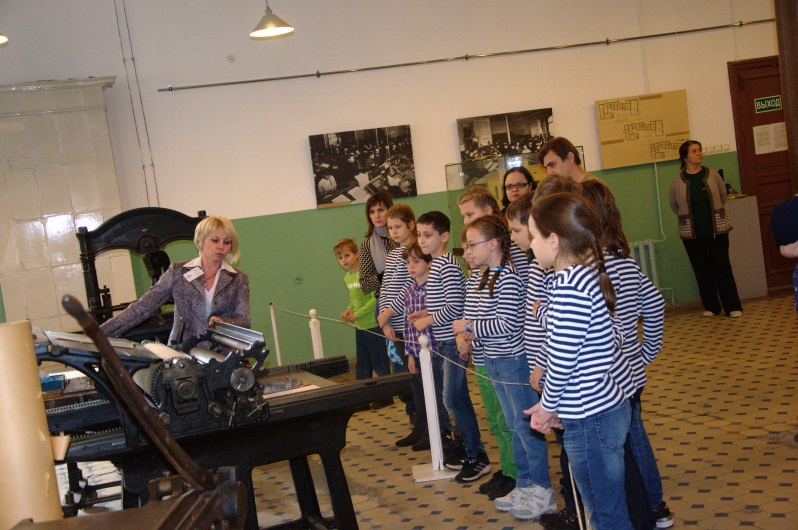 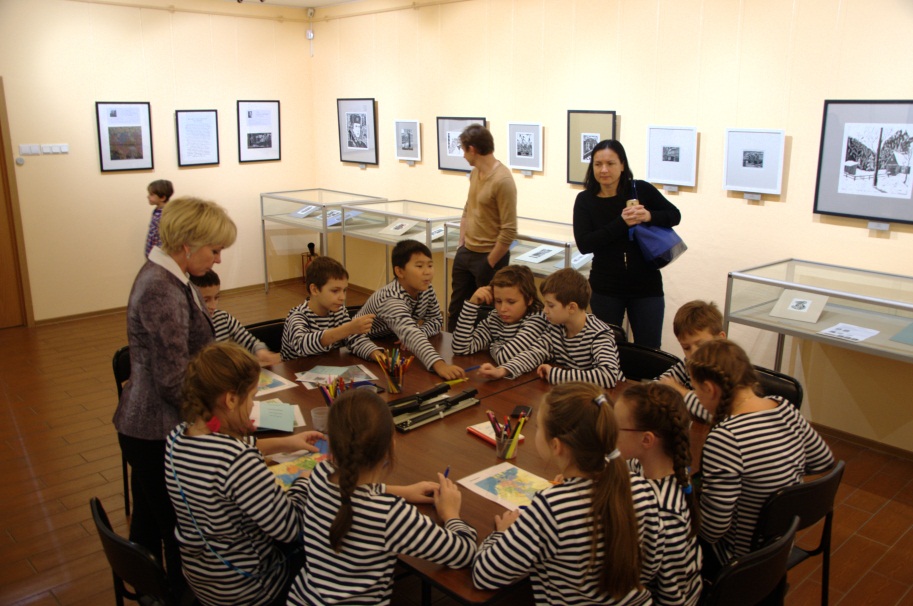 Музей хлеба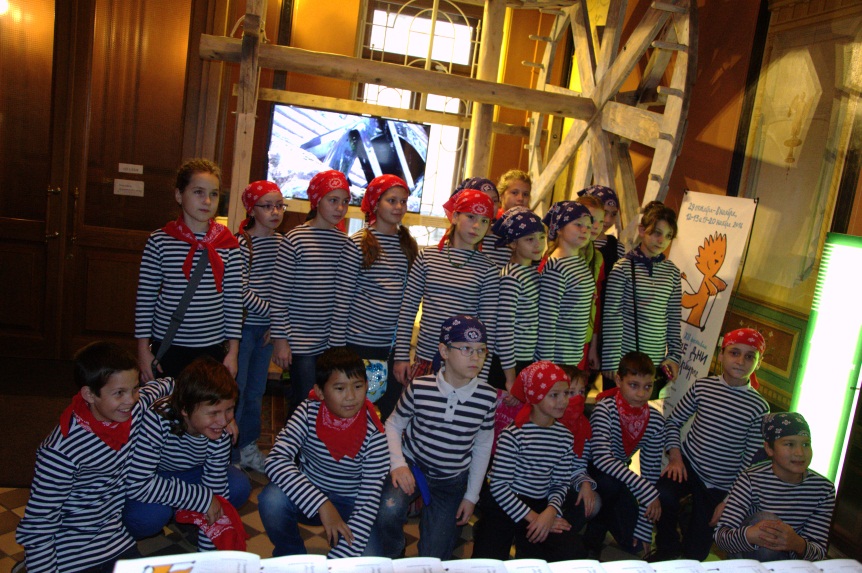 